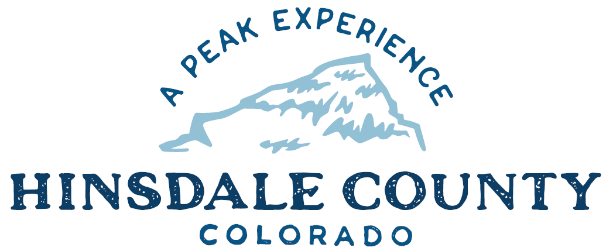 HINSDALE COUNTYBOARD OF COUNTY COMMISSIONERS SPORTSMAN’S CAMPGROUND RECREATION HALL2095 Taylor Lane (Upper Piedra Area)HINSDALE COUNTY, COWednesday, June 21, 2023Virtual attendance by Zoom is not available due to lack of internet in the Upper Piedra Area.11AM        WORKSHOPIntroductionsDiscuss K-9 Lease Agreement Between County of Hinsdale, Hinsdale County Sheriff’s Department and Mr. Jordan KaminskiDiscuss Ratification of Cooperative Law Enforcement Agreement with San Juan National ForestDiscuss Licensing of Upper San Juan Health Service District Ambulance Service Operations in Hinsdale CountyCLOSE COMMISSIONER WORKSHOP  	      OPEN COMMISSIONER’S REGULAR MEETING      Pledge of Allegiance  	      Modifications to the Agenda      Approval of the Agenda11:30 AM 	PUBLIC HEARING – To receive comments on a Special Event Liquor Permit for Lake City/Hinsdale County Chamber of Commerce for North Face Lodge Open House                  REGULAR AGENDAConsider K-9 Lease Agreement Between County of Hinsdale, Hinsdale County Sheriff’s Department and Mr. Jordan Kaminski Consider Ratification of Cooperative Law Enforcement Agreement with San Juan National ForestConsider Licensing of Upper San Juan Health Service District Ambulance Service Operations in Hinsdale CountyTREASURER’S REPORTPRESENTATION OF BILLS TO BE PAID RE-CONVENE WORKSHOPUpdate from Hinsdale County Sheriff Chris KambishUpdate from Josh Peck, Pagosa District Ranger, San Juan National ForestUpdate from Nate Martinez, Colorado Parks and Wildlife District Wildlife ManagerUpdate from Helen Katich, Western Colorado Regional Director with U.S. Senator John HickenlooperUpdate from Naomi Dobbs, Southwest Colorado Regional Director with Congresswoman Lauren BoebertUpdate on Upper Piedra Roads with Hinsdale County Road and Bridge Supervisor Don MenziesUpdate from County Commissioners (Hinsdale and Archuleta Counties)COMMUNITY QUESTIONS – UPPER PIEDRA RESIDENTS AND VISITORS  	ADJOURNTimes stated are approximate and the agenda may be modified as necessary at the discretion of the Board.  The next Commissioner’s meeting is a workshop and regular meeting scheduled for Wednesday, July 5, 2023, unless otherwise noted at the Coursey Annex, 311 N. Henson Street, Lake City, CO  81235.  Commissioner's workshop will begin at 8:30 AM and the regular meeting at 10:00 AM.  Two or more Hinsdale County Commissioners may visit various sites of interest to operations of Hinsdale County in the Upper Piedra area either before or after the June 21, 2023, BOCC meeting.  Two or more Hinsdale County Commissioners may attend the Town of Lake City Board of Trustees Meeting on Wednesday, June 21, 2023, at 6 p.m.